טבלה שבועית לתרגול חשיפה בבית טבלה עם אפשרות למילוי במחשב (מתוך טופס 9)טבלה שבועית לתרגול חשיפה בבית 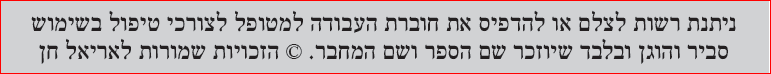 חלק א' למילוי לפני החשיפה חלק א' למילוי לפני החשיפה חלק א' למילוי לפני החשיפה חלק א' למילוי לפני החשיפה חלק א' למילוי לפני החשיפה חלק א' למילוי לפני החשיפה חלק א' למילוי לפני החשיפה תיאור החשיפה מניעת כפייתיות במהלך החשיפה:על מה להקפיד? הצהרות "בעד החרדה והמצוקה"ו/או הצהרות מדוע כדאי "לקחת את הסיכון"חלק ב' למילוי אחרי ביצוע החשיפות חלק ב' למילוי אחרי ביצוע החשיפות חלק ב' למילוי אחרי ביצוע החשיפות חלק ב' למילוי אחרי ביצוע החשיפות חלק ב' למילוי אחרי ביצוע החשיפות חלק ב' למילוי אחרי ביצוע החשיפות חלק ב' למילוי אחרי ביצוע החשיפות משך החשיפהמשך החשיפהרמות מצוקהרמות מצוקהרמות מצוקההאם ויתרת על הכפייתיות?הערות נוספות שעת התחלה שעת סיום מצוקה 0-100לפני תחילת התרגולמצוקה 0-100בסיום התרגול מצוקה 0-100שיא (המצוקה הכי גבוהה שבמהלך התרגול)יום ותאריךיום ותאריךיום ותאריךיום ותאריךיום ותאריךיום ותאריךיום ותאריךיום ותאריך 